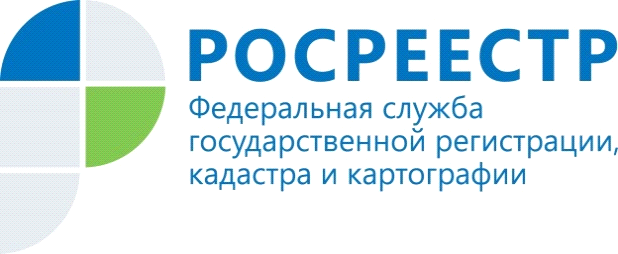 В РОССИИ ЗАРЕГИСТРИРОВАНЫ ПЕРВЫЕ ЭЛЕКТРОННЫЕ ЗАКЛАДНЫЕФедеральная служба государственной регистрации, кадастра и картографии (Росреестр) зарегистрировала первые электронные закладные. Ипотечные сделки с применением электронных закладных оформлены Сбербанком в Тюмени и банком «Российский капитал» (100% принадлежит ДОМ.РФ) в Москве и Тюмени.Возможность применения электронной закладной предусмотрена изменениями в закон «Об ипотеке (залоге недвижимости)», инициатором и основным разработчиком которых выступил Центробанк России. Для возможности реализации нововведений Минэкономразвития России при участии Росреестра сформирована нормативная правовая база, регламентирующая порядок использования электронных закладных и утверждающая их форму. Разработанные Минэкономразвития России подзаконные акты зарегистрированы Минюстом России.В условиях развития электронной регистрации ипотеки внедрение электронной закладной позволит заёмщикам и сотрудникам кредиторов полностью отказаться от посещения МФЦ для подачи на регистрацию и получения зарегистрированных документов при покупке гражданами жилья с помощью ипотечного кредита или при рефинансировании заемщиками своих кредитов.Заместитель Министра экономического развития России – руководитель Росреестра Виктория Абрамченко: «Росреестр развивает электронное взаимодействие с кредитными организациями в целях сокращения сроков оформления ипотеки и повышения безопасности сделок с недвижимостью. Возможность оформления электронной закладной при ипотечных сделках – это еще один шаг к формированию цифровой экономики».Директор Дивизиона «ДомКлик» Сбербанка Николай Васев: «Мы рады сообщить, что первая электронная закладная, дающая возможность ускорения регистрации залога при жилищном кредитовании, успешно зарегистрирована Росреестром. Благодаря развитию электронного взаимодействия с Росреестром и интеграции с его сервисами Сбербанк смог одним из первых подключиться к данному цифровому проекту. Оформление электронной закладной позволит сократить сроки оформления ипотеки и повысить безопасность сделок с недвижимостью».Председатель правления банка «Российский капитал» Артем Федорко: «Внедрение электронной закладной создает возможность для того, чтобы кредиторы смогли сделать процесс ипотечного кредитования полностью электронным, от подачи заявки на кредит, до покупки жилья и сопровождения кредита. Переход на работу с электронными закладными позволит банку повысить производительность труда сотрудников за счет сокращения времени на взаимодействие с органами государственной регистрации, сократить операционные расходы на учет и хранение закладных, а также исключить расходы банка и партнеров на получение закладных из Росреестра и последующую транспортировку к месту их хранения».Источник: Федеральная служба государственной регистрации, кадастра и картографии (Росреестр)Контакты для СМИПресс-служба Управления Росреестра по Волгоградской области.Контактное лицо: помощник руководителя Управления Росреестра по Волгоградской области,  Евгения Федяшова.Тел. 8(8442)95-66-49, 8-904-772-80-02pressa@voru.ru 